Quiz  Bald ist Weinachten da! Wie gut kennst du WeinachtsliederFrage 1: wie grün sind deine Blätter!Frage 2: Holder Knabe im lockigen Haar!Frage 3: seht hier bei des Lichtleins hellglänzendem StrahlFrage 4: der will euch führen aus aller NotFrage 5: sei gesegnet deinem Volk!Frage 6: O, what fun it is to ride in a one-horse open sleigh.Frage 7: Just like the ones I used to know Frage 8: Zur Krippe herkomme in Bethlemems StallFrage 9: SegenFrage 10: dein Kleid will mich was lehren !Frage 11: festlich, lieb und mildFrage 12: ihr Männer und FrauenFrage 13: um den Abend vor Nikolaus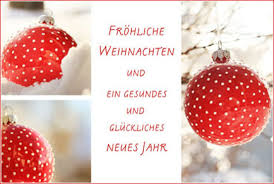 Von Antonio Julian Nina